Project #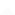 GranteeProject TitleAmountAL-14991-C5 Kid One Transport, Inc.Kid One Transporting Children to Better Health$150,000.00AL-15573-C5 University of ALUniversity of AL Export Trade Financing Program (EXTRA)$129,755.00AL-15874-I-R3 Regional Planning Commission of Greater Birmingham (RPCGB)Regional Planning Commission of Greater Birmingham Revolving Loan Recapitalization$200,000.00AL-16379-C2 Alabama Shakespeare FestivalAlabama Literature Education and Teacher Training$200,000.00AL-16549-C2 Waste Reduction & Technology Transfer Foundation (WRATT) Energy Efficiency Implementation for Small Cities (EE Audits)$100,000.00AL-16628-C1 The University of AlabamaUniversity of Alabama Center for Economic Development Tourism Expansion$60,000.00AL-16920-C1 Auburn UniversityMacon County Youth: Civic Entrepreneurs & Problem Solvers$37,926.00AL-16924-I-R1 Bevill State Community CollegeAlabama Access to Higher Education (AAHE) Center$119,871.00AL-16927-C1 Alabama Retirees Technical Advisory Group (ARTAG)Consolidated Energy Options for Appalachian Alabama$137,000.00AL-17188-I Haleyville Water Works & Sewer BoardHaleyville Medical Area Sewer $89,888.00AL-17198-I Winston County Commission Winston County Community Safe Room$16,367.00AL-17199-I Decatur-Morgan County Entrepreneurial CenterDecatur-Morgan County Professional Development Training$29,700.00AL-17200-I Alabama Historical CommissionMagnolia Grove Asset Based Economic Development Project$80,000.00AL-17201-I West Point Intermediate SchoolWest Point Intermediate School Mobile iPad Lab$6,000.00AL-17203-I City of AnnistonChief Ladiga Trail Corridor Planning$25,000.00AL-17205-I Southern Union State Community CollegeIncreasing Health Care Workers in Chambers County$24,000.00AL-17206-I Town of ColonyColony Sewer Feasibility Study$12,000.00AL-17207-I Winston County Commission Winston County Reverse 911 System$36,000.00AL-17208-I Better Basics, Inc.Literacy Program for Clay, Jefferson & Hale Counties$220,000.00AL-17209-I Fort Payne Board of Education Fort Payne Technology Integration for Students (TIFS)$300,000.00AL-17210-I Cullman City SchoolsProject TEAM Integrating Technology Excellence into Academics$100,000.00AL-17211-I Your Town AlabamaWeb-based Technical Assistance to Enhance Asset-Based Planning in Disaster-Impacted Communities$18,150.00AL-17213-I Childcare Education ResourcesACT for Health Promotion by Childcare Providers$116,491.00AL-17215-I University of AlabamaUniversity of AlabamaBuilding Entrepreneurship in Rural Appalachian Alabama$75,000.00AL-17217-I Wallace State Community College Wallace State Community College STEM Innovation ProjectWallace State Community College STEM Innovation Project$200,000.00AL-17218-I Town of TrianaTriana Community Safe RoomTriana Community Safe Room$50,000.00AL-17220-I Shoals Entrepreneurial Center (SEC)Shoals Culinary Academy Food Occupational Opportunity DevelopmentShoals Culinary Academy Food Occupational Opportunity Development$40,000.00AL-17221-I Auburn UniversityChilton Food Innovation Center Automation ProjectChilton Food Innovation Center Automation Project$72,603.00AL-17222-I Town of AddisonAddison Sewer System ImprovementsAddison Sewer System Improvements$115,153.00AL-17224-I Winston County SchoolsWinston County Hands On iPads Technology ProjectWinston County Hands On iPads Technology Project$300,000.00AL-17226-I East AL Regional Planning & Development CommissionClay County Utility Systems GISClay County Utility Systems GIS$49,000.00AL-17227-I Town of FalkvilleFalkville Storm Drainage Improvements for Economic GrowthFalkville Storm Drainage Improvements for Economic Growth$69,264.00AL-17228-I Town of NotasulgaNotasulga Water System ImprovementsNotasulga Water System Improvements$200,000.00AL-17229-I DeKalb County Board of EducationPlainview School Technology EquipmentPlainview School Technology Equipment$112,945.00AL-17230-I Town of Elkmont Elkmont Industrial Park Infrastructure$100,000.00$100,000.00AL-17231-I Pickens County Water Authority New Well & Water Treatment System on County Road 59$200,000.00$200,000.00AL-17232-I Cherokee County Water & Sewer AuthorityCherokee County Water & Sewer Main Extension$125,000.00$125,000.00AL-17234-I Tallapoosa CountyButtston Community Waterline Extension$200,000.00$200,000.00AL-17242-I Waste Reduction & Technology Transfer Foundation (WRATT) Energy Initiative for the Small AL Municipality (Implementation/Retrofits)Energy Initiative for the Small AL Municipality (Implementation/Retrofits)$150,000.00AL-17248-I Alabama Green Industry Training CenterGreen Industry Web & Training ProgramGreen Industry Web & Training Program$220,000.00AL-17406-I Child Protect, Children's Advocacy CenterChild Protect, Children's Advocacy Center Equipment & TrainingChild Protect, Children's Advocacy Center Equipment & Training$3,750.00AL-17433-I Town of HackleburgHackleburg Safe Room Hackleburg Safe Room $22,973.00AL-700-A-C42 Northwest AL Council of Local GovernmentsNorthwest AL Council of Local Governments Admin GrantNorthwest AL Council of Local Governments Admin Grant$73,164.00AL-700-B-C43 North Central AL Council of Governments North Central AL Regional Council of Governments Admin GrantNorth Central AL Regional Council of Governments Admin Grant$60,669.00AL-700-C-C41 Top of AL Regional Council of GovernmentsTop of AL Regional Council of Governments Admin GrantTop of AL Regional Council of Governments Admin Grant$102,187.00AL-700-D-C40 West AL Regional CommissionWest AL Regional Commission Admin GrantWest AL Regional Commission Admin Grant$86,420.00AL-700-E-C41 Regional Planning Commission of Greater Birmingham (RPCGB)Regional Planning Commission of Greater Birmingham Admin Grant$113,192.00AL-700-F-C41 East AL Regional Planning & Development Commission East AL Regional Planning & Development Commission Admin Grant$113,192.00AL-700-H-C40 Central AL Regional Planning & Development CommissionCentral AL Regional Planning & Development Commission Admin Grant$34,122.00AL-700-I-C13 South Central AL Development Commission South Central AL Development Commission Admin Grant$29,708.00AL-7805-C31 Alabama Department of Economic & Community AffairsConsolidated Technical Assistance Grant$136,359.00